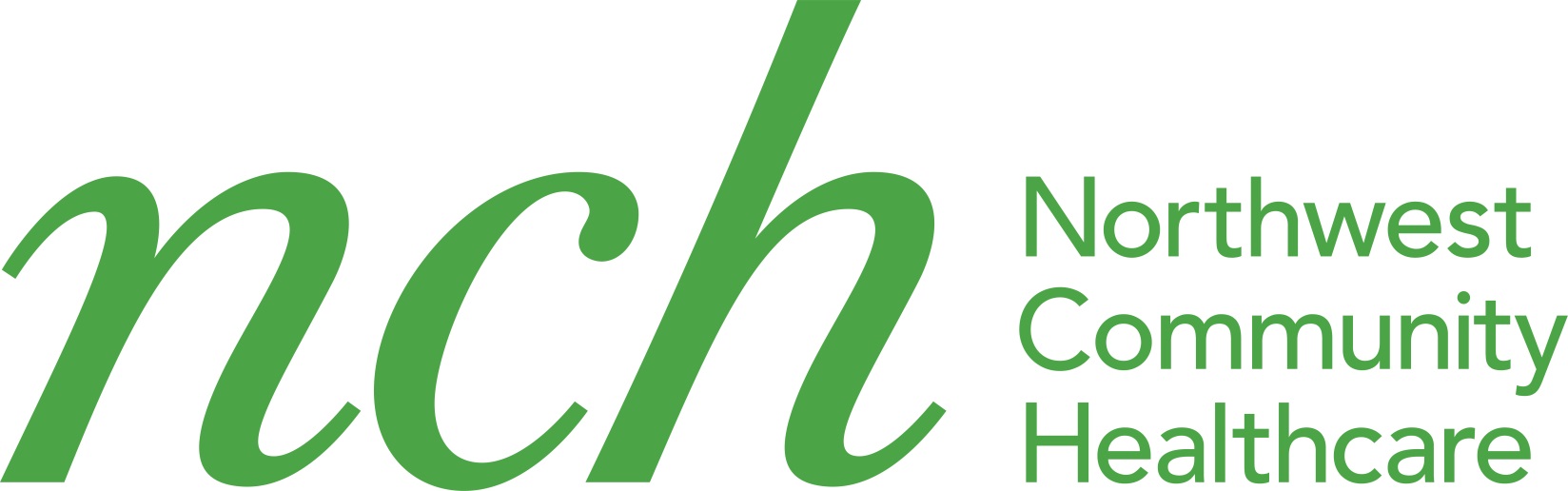 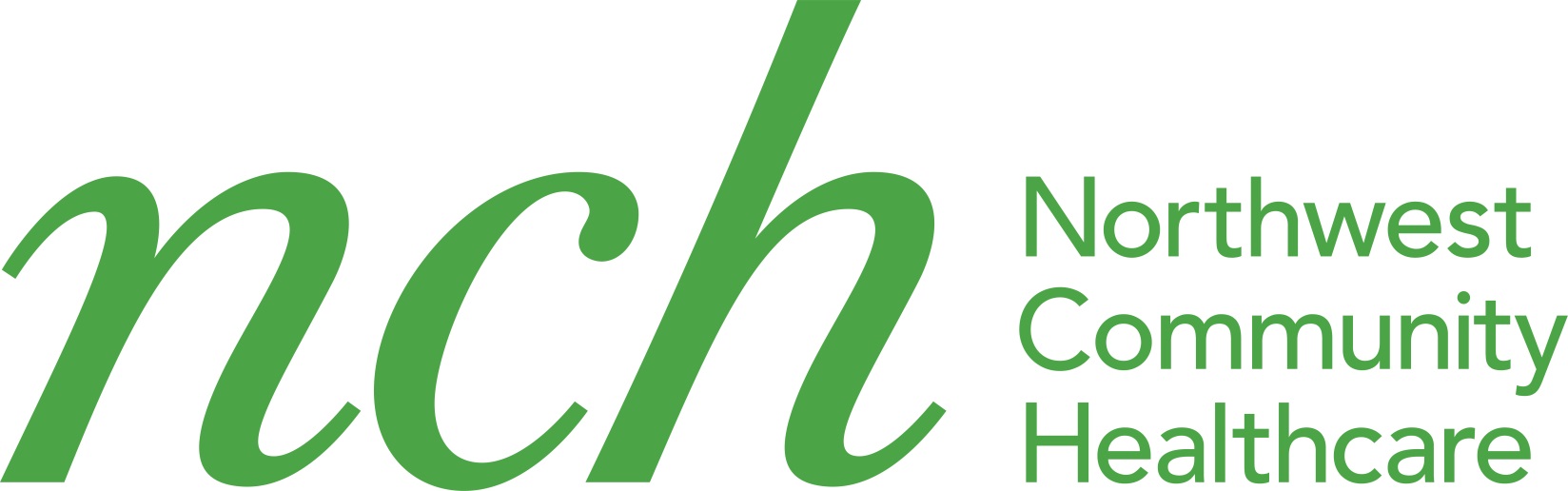 Initial Screening Form 			 Requalification    Name: First:	       M.I.:        Last:     Sex: M:    F:	Birth Date:       Medicaid #:      Ethnicity:  Hispanic/ Latino		 Not Hispanic/ Latino		 Declined                                         Race:  American Indian/ Alaska Native	Asian	Black/ African American	 Caucasian/ White	 Native Hawaiian/ Other Pacific Islander		Multiracial			 DeclinedAddress:      Apt.:     	City:     	State: IL 	Zip:      			Phone Number: Home :(     )      	Cell :(     )     				Receiving General Assistance?  Yes: No:  Do you have dental insurance?  Yes:   No: PROVIDE INFO BELOW FOR OTHER FAMILY MEMBERS APPLYING TO USE MDC SERVICES    Spouses Name:         Birth Date:          Medicaid #:      		     Sex: M:  F:           Race:      Ethnicity:       (see categories above)Name:      	Birthday:      	Gender:       ID#:     			Name:      	Birthday:      	Gender:       ID#:     			Name:      	Birthday:      	Gender:       ID#:     			                                   **PLEASE SEND COPY OF MEDICAID CARD**Do you need an interpreter? No:    Yes:   If yes, what language:      Do you require wheelchair access? Yes:    No:   Do you have special needs? Yes:  No:     If Yes, explain:     Proof of address: Yes:No: 	Gross monthly income $:      I understand that my immigration/citizenship status in no way affects my ability to receive services from the Northwest Community Healthcare Mobile Dental Clinic.Are you a U.S. citizen or legal permanent resident?  Yes:    No: I certify that all statements stated above are true and correct to the best of my knowledge.Signature:									  Date:					Authorizing Agent:								  Date:					3/2019